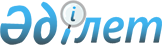 Об образовании правительственной комиссии по расследованию причин группового несчастного случая, произошедшего вследствие схода снежной лавины в Жамбылской областиПостановление Правительства Республики Казахстан от 18 февраля 2017 года № 82
      В целях расследования причин группового несчастного случая, произошедшего вследствие схода снежной лавины в Жамбылской области 17 февраля 2017 года, Правительство Республики Казахстан ПОСТАНОВЛЯЕТ:
      1. Образовать правительственную комиссию по расследованию причин группового несчастного случая, произошедшего вследствие схода снежной лавины в Жамбылской области (далее - Комиссия), в составе согласно приложению.
      2. Комиссии незамедлительно приступить к работе, обеспечить всестороннее расследование причин несчастного случая, принять меры по оказанию помощи пострадавшим и семьям погибших.
      3. Руководителю Комиссии Жасузакову С.А. доложить о результатах расследования причин группового несчастного случая, произошедшего вследствие схода снежной лавины в Жамбылской области, и принятых мерах по оказанию помощи пострадавшим и семьям погибших.
      4. Настоящее постановление вводится в действие со дня его подписания. Состав правительственной комиссии по расследованию причин группового несчастного случая, произошедшего вследствие схода снежной лавины в Жамбылской области
					© 2012. РГП на ПХВ «Институт законодательства и правовой информации Республики Казахстан» Министерства юстиции Республики Казахстан
				
      Премьер-Министр
Республики Казахстан 

Б. Сагинтаев
Приложение
к постановлению Правительства
Республики Казахстан
от 18 февраля 2017 года № 82
Жасузаков
Сакен Адилханович
Министр обороны Республики Казахстан, руководитель
Мухтаров
Талгат Сабитович
заместитель Министра обороны Республики Казахстан, заместитель руководителя
Савельева
Татьяна Михайловна
вице-министр финансов Республики Казахстан
Ильин
Юрий Викторович
заместитель Министра внутренних дел Республики Казахстан
Жакупова 
Светлана Кабыкеновна
вице-министр труда и социальной защиты населения Республики Казахстан
Цой
Алексей Владимирович
вице-министр здравоохранения Республики Казахстан
Орынбеков
Бекболат Серикбекович
первый заместитель акима Жамбылской области